ЗАБАЙКАЛЬСКИЙ КРАЙЗАКОНОБ ОБЕСПЕЧЕНИИ ДОСТУПА К ИНФОРМАЦИИ О ДЕЯТЕЛЬНОСТИГОСУДАРСТВЕННЫХ ОРГАНОВ ЗАБАЙКАЛЬСКОГО КРАЯПринятЗаконодательным СобраниемЗабайкальского края16 декабря 2009 годаСтатья 1. Сфера действия настоящего Закона края1. Настоящий Закон края распространяется на отношения, возникающие в процессе доступа к информации о деятельности Законодательного Собрания Забайкальского края, Губернатора Забайкальского края, Правительства Забайкальского края, иных исполнительных органов Забайкальского края, государственных органов Забайкальского края, предусмотренных Уставом Забайкальского края (далее также - государственные органы Забайкальского края), подведомственных государственным органам Забайкальского края организаций, размещенной в информационно-телекоммуникационной сети "Интернет" (далее также - сеть "Интернет"), в том числе на официальных сайтах и официальных страницах, и на информационных стендах.(в ред. Законов Забайкальского края от 06.05.2013 N 813-ЗЗК, от 13.07.2023 N 2226-ЗЗК)2. Действие настоящего Закона края не распространяется на отношения, возникающие при процедуре официального опубликования в средствах массовой информации нормативных правовых актов Забайкальского края.Статья 2. Официальный портал Забайкальского края1. Официальный портал Забайкальского края - это государственная информационная система, объединяющая в своем составе официальные сайты государственных органов Забайкальского края, органов местного самоуправления. В состав официального портала могут входить официальные сайты подведомственных государственным органам Забайкальского края, органам местного самоуправления организаций.(в ред. Закона Забайкальского края от 13.07.2023 N 2226-ЗЗК)2. На официальном портале Забайкальского края может предоставляться место для размещения иной информации, имеющей особое значение для социально-экономического и культурного развития Забайкальского края.3. Официальный портал Забайкальского края размещается в сети "Интернет" в доменах забайкальскийкрай.рф, e-zab.ru, 75.ru.(в ред. Законов Забайкальского края от 04.06.2012 N 664-ЗЗК, от 06.05.2013 N 813-ЗЗК, от 01.03.2022 N 2035-ЗЗК)4. Права на доменные имена официального портала Забайкальского края забайкальскийкрай.рф, e-zab.ru, 75.ru принадлежат Забайкальскому краю.(в ред. Законов Забайкальского края от 04.06.2012 N 664-ЗЗК, от 01.03.2022 N 2035-ЗЗК)5. От имени Забайкальского края правами на доменные имена официального портала Забайкальского края распоряжается Правительство Забайкальского края.(в ред. Закона Забайкальского края от 04.06.2012 N 664-ЗЗК)6. На официальном портале Забайкальского края государственные органы Забайкальского края, органы местного самоуправления и подведомственные государственным органам Забайкальского края, органам местного самоуправления организации могут размещать общедоступную информацию в форме открытых данных.(часть 6 введена Законом Забайкальского края от 16.12.2013 N 888-ЗЗК; в ред. Закона Забайкальского края от 13.07.2023 N 2226-ЗЗК)Статья 3. Форма предоставления информации о деятельности государственных органов Забайкальского края(в ред. Законов Забайкальского края от 16.12.2013 N 888-ЗЗК, от 13.07.2023 N 2226-ЗЗК)1. Информация о деятельности государственных органов Забайкальского края предоставляется в виде электронных документов путем размещения в сети "Интернет", в том числе на официальных сайтах и официальных страницах, а также в виде документированной информации путем размещения на информационных стендах, находящихся, как правило, в местах пребывания данных органов, а также в иных общедоступных местах.(в ред. Закона Забайкальского края от 13.07.2023 N 2226-ЗЗК)2. Общедоступная информация в форме открытых данных размещается государственными органами Забайкальского края на официальных сайтах в порядке, предусмотренном законодательством Российской Федерации.(в ред. Закона Забайкальского края от 13.07.2023 N 2226-ЗЗК)Статья 4. Порядок утверждения перечней информации о деятельности государственных органов Забайкальского края, размещаемой на официальных сайтах(в ред. Законов Забайкальского края от 16.12.2013 N 888-ЗЗК, от 13.07.2023 N 2226-ЗЗК)1. Утратила силу. - Закон Забайкальского края от 16.12.2013 N 888-ЗЗК.2. Перечень информации о деятельности Законодательного Собрания Забайкальского края утверждается постановлением Законодательного Собрания Забайкальского края.(в ред. Закона Забайкальского края от 13.07.2023 N 2226-ЗЗК)3. Перечень информации о деятельности Губернатора Забайкальского края утверждается постановлением Губернатора Забайкальского края.(в ред. Закона Забайкальского края от 13.07.2023 N 2226-ЗЗК)4. Перечень информации о деятельности Правительства Забайкальского края утверждается постановлением Правительства Забайкальского края. Перечни информации о деятельности иных исполнительных органов Забайкальского края утверждаются исполнительными органами Забайкальского края самостоятельно.(в ред. Законов Забайкальского края от 26.11.2010 N 436-ЗЗК, от 13.07.2023 N 2226-ЗЗК)5. Перечни информации о деятельности государственных органов Забайкальского края, предусмотренных Уставом Забайкальского края, утверждаются указанными государственными органами самостоятельно.6. При утверждении перечней информации о деятельности государственных органов Забайкальского края, указанных в частях 2-5 настоящей статьи, определяются периодичность размещения информации на официальных сайтах, за исключением информации, размещаемой в форме открытых данных, сроки ее обновления, обеспечивающие своевременность реализации и защиты пользователями информацией своих прав и законных интересов, а также иные требования к размещению указанной информации.(в ред. Законов Забайкальского края от 06.05.2013 N 813-ЗЗК, от 13.07.2023 N 2226-ЗЗК)Статья 5. Предоставление информации о деятельности государственных органов Забайкальского края путем размещения на информационных стендах(в ред. Закона Забайкальского края от 13.07.2023 N 2226-ЗЗК)1. Документированная информация, размещаемая на информационных стендах, включает в себя:1) порядок работы государственных органов Забайкальского края;2) сведения об условиях и порядке получения информации от государственных органов Забайкальского края;3) иные сведения в объеме, необходимом для оперативного и достоверного информирования граждан по вопросам деятельности государственных органов Забайкальского края.2. Порядок размещения информации о деятельности государственных органов Забайкальского края в общественно доступных местах устанавливается данными органами.Статья 6. Организация размещения информации о деятельности государственных органов Забайкальского края, подведомственных государственным органам Забайкальского края организаций на официальном портале Забайкальского края(в ред. Закона Забайкальского края от 13.07.2023 N 2226-ЗЗК)1. Полномочия обладателя информации о деятельности государственных органов Забайкальского края, подведомственных государственным органам Забайкальского края организаций, размещенной на официальном портале Забайкальского края, и оператора данного портала осуществляет Правительство Забайкальского края.(в ред. Закона Забайкальского края от 13.07.2023 N 2226-ЗЗК)2. Организационно-техническое обеспечение работы официального портала Забайкальского края осуществляет исполнительный орган Забайкальского края, осуществляющий управление в сфере информатизации и уполномоченный Правительством Забайкальского края.(в ред. Закона Забайкальского края от 13.07.2023 N 2226-ЗЗК)3. Утратила силу. - Закон Забайкальского края от 04.06.2012 N 664-ЗЗК.4. Регламент размещения информации на официальном портале Забайкальского края устанавливается Правительством Забайкальского края.(в ред. Законов Забайкальского края от 06.05.2013 N 813-ЗЗК, от 13.07.2023 N 2226-ЗЗК)5. В случаях, определенных Правительством Российской Федерации, доступ с использованием сети "Интернет" к информации о деятельности государственных органов Забайкальского края, органов местного самоуправления и подведомственных государственным органам Забайкальского края, органам местного самоуправления организаций, содержащейся на официальном портале Забайкальского края, предоставляется исключительно пользователям информации, прошедшим авторизацию в единой системе идентификации и аутентификации.(часть 5 введена Законом Забайкальского края от 16.12.2013 N 888-ЗЗК; в ред. Закона Забайкальского края от 13.07.2023 N 2226-ЗЗК)Статья 7. Обеспечение доступа к информации о деятельности государственных органов Забайкальского края, находящейся в библиотечных и архивных фондахОзнакомление пользователей информацией с информацией о деятельности государственных органов Забайкальского края, находящейся в библиотечных и архивных фондах, осуществляется в порядке, установленном Правительством Забайкальского края.Статья 8. Заключительные положения1. Со дня вступления в силу настоящего Закона края признать утратившими силу:1) Закон Читинской области от 19 сентября 2007 года N 987-ЗЧО "Об обеспечении доступа к информации о деятельности государственных органов Читинской области" ("Забайкальский рабочий", 15 октября 2007 года, N 191-192);2) Закон Агинского Бурятского автономного округа от 27 февраля 2007 года N 730-ЗАО "О гарантиях доступности информации о деятельности органов государственной власти" ("Вестник администрации Агинского Бурятского автономного округа и Агинской Бурятской окружной Думы" - приложение к газете "Агинская правда", 10 марта 2007 года, N 354-356).2. Настоящий Закон края вступает в силу с 1 января 2010 года.Чита18 декабря 2009 годаN 311-ЗЗК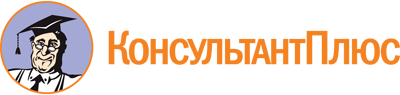 Закон Забайкальского края от 18.12.2009 N 311-ЗЗК
(ред. от 13.07.2023)
"Об обеспечении доступа к информации о деятельности государственных органов Забайкальского края"
(принят Законодательным Собранием Забайкальского края 16.12.2009)Документ предоставлен КонсультантПлюс

www.consultant.ru

Дата сохранения: 27.10.2023
 18 декабря 2009 годаN 311-ЗЗКСписок изменяющих документов(в ред. Законов Забайкальского краяот 26.11.2010 N 436-ЗЗК, от 04.06.2012 N 664-ЗЗК, от 06.05.2013 N 813-ЗЗК,от 16.12.2013 N 888-ЗЗК, от 01.03.2022 N 2035-ЗЗК,от 13.07.2023 N 2226-ЗЗК)Председатель ЗаконодательногоСобрания Забайкальского краяА.П.РОМАНОВГубернаторЗабайкальского краяР.Ф.ГЕНИАТУЛИН